Prepositions							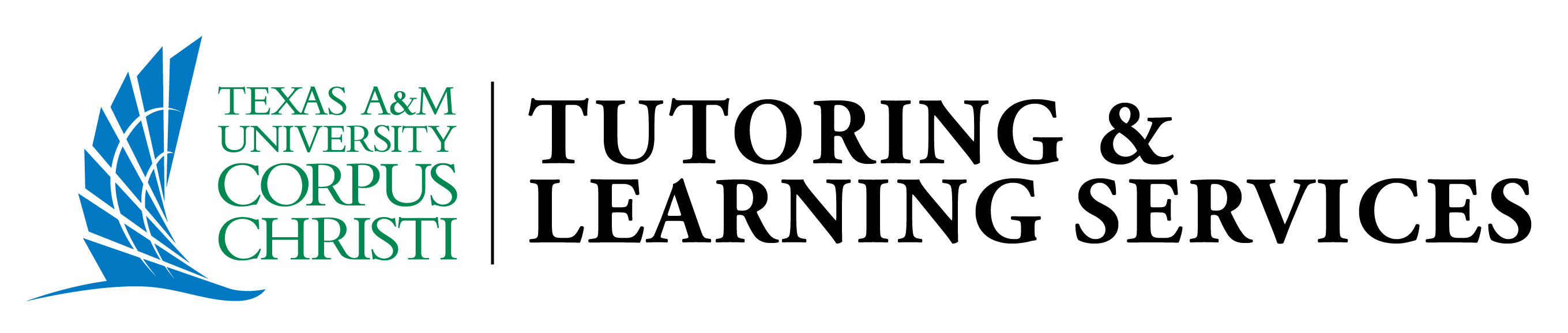 Prepositions are words that show the relationship of a noun or a pronoun to some other word in the sentence, and they occur in larger structures called prepositional phrases (Lester, 2001). There are three important categories of prepositions: those of place, time, and degree. They are also sometimes used in idiomatic phrases (idioms are groups of words that have meanings not decipherable by defining each individual word, such as raining cats and dogs). In the table below you will find some of the most common uses of prepositions.The information for this handout was compiled from the following sources:Celce-Murcia, M., & Larsen-Freeman, D. (1999). The grammar book: An ESL/EFL teacher’s course (2nd ed.). Boston, MA: Heinle Cengage.Lester, M. (2001). Grammar and usage in the classroom (2nd ed.). New York, NY: Longman.Prep.PlaceTimeDegreeOtherAtMeet at the intersection.Look at Adam’s hair.Let’s gather at the market.The meeting is at noon.The gorillas gather at dusk.Water boils at 100°C.She works hard at making good grades.She’s good at cooking.About(all around) The child ran about the field.It is about 2:00 P. M. right now.Heat the oven to about 350°.It is a film about drug use.Above(higher than) Hang the painting above the sofa.Is it above $400?The temperature is above freezing.His grade is above average.He thought he was above suspicion.AgainstHe pressed his face against the glass.We were working against the clock.The teams were four against four.He won the game, against all odds.He fought against his better judgment.AroundThe porch wraps around the house.The dog likes to run around the kitchen.The meeting will begin at around 3 PM.I think the cost is around $14.Our hike was around 5 miles.BeforeHe bowed before the King.She stood before the mirror.He was elected before 2004.She partied every day before the wedding.BelowThe fish are below the surface of the water.The temperature was below 32°.Her grade was far below average.BetweenHe was stuck between a rock and a hard place.I’ll meet you there between 3 and 4 o’clock.Her height must have been between 5' and 5'5".Just between you and me, I think this handout is crazy!ByPlace the iron on the table by the bed.She had to return home by 10 PM.Little by little, he dug himself out of the hole.I missed the bus by 1 minute.He finished his homework by himself.InThe coat is in the closet.The Renaissance ended in the 17th century.Be there in 15 minutes.Pay me in Euros.Write the essay in French.Prep.PlaceTimeDegreeOtherOnI used to hang out on that corner when I was young.On December 12th, I will be 35 years old.I’m having a party on Sunday.I want to be an announcer on the radio.I would like to attend a lecture on poetry.OverHe carried an umbrella over his shoulder.She was holding a sign up over her head.I’ll be working on this research over the next month.The meeting lasted over two hours.The pencil cost over $3.The temperature is over 90°.I heard the ad over radio.ThroughI enjoy walking through the field.I’ve come to love him more and more through the years.I’ve stayed with him, through thick and thin.ToI’m going to the theater tonight.The computers stay on from 8 to 5.I’ll be there at a quarter to 6.I will help you to the extent that I am able.He dances to the beat of his own drummer.Toward(s)She began walking toward the tree.She stayed awake toward morning.The temperature headed toward 100°.We must work together toward a lasting peace.UnderThe ball rolled under the fence.He crawled under the fence to get it.In under 15 minutes, I will be finished with my work.The pencil should have cost under $1.There were under 6 women at the event.The temperature has been under 90° for months.The judge felt that the jurors were under duress.WithHe went with his friends to the store.She grew more impatient with the years.He ranked with the best of men.She was not pleased with his remark.The president did not speak with ease.